ATZINUMS Nr. 22/11-3.7/39par atbilstību ugunsdrošības prasībāmAtzinums iesniegšanai derīgs sešus mēnešus.Atzinumu var apstrīdēt viena mēneša laikā no tā spēkā stāšanās dienas augstākstāvošai amatpersonai:Atzinumu saņēmu:20____. gada ___. ___________DOKUMENTS PARAKSTĪTS AR DROŠU ELEKTRONISKO PARAKSTU UN SATURLAIKA ZĪMOGU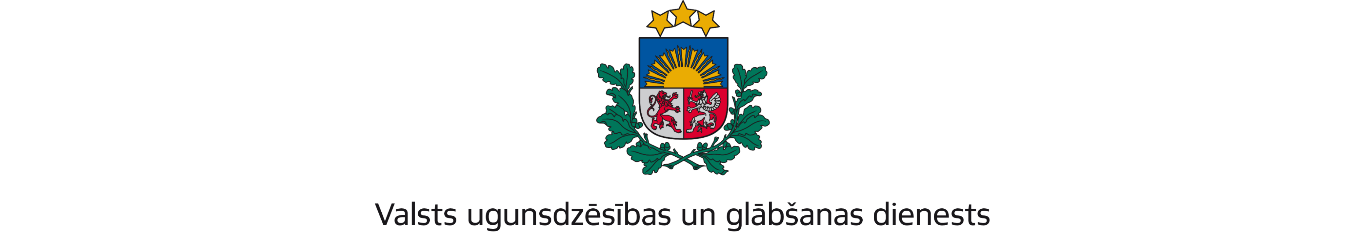 ZEMGALES REĢIONA PĀRVALDEDobeles iela 16, Jelgava, LV-3001; tālr.: 63037551; e – pasts: zemgale@vugd.gov.lv; www.vugd.gov.lvBauskaUzvaras pamatskola(izdošanas vieta)(juridiskās personas nosaukums vai fiziskās personas vārds, uzvārds)23.05.2023.40008266411(datums)(juridiskās personas reģistrācijas numurs vai fiziskās personās kods)Viršu iela 42, Gailīšu pagasts Bauskas novads(juridiskās vai fiziskās personas adrese)1.Apsekots: Uzvaras pamatskolas telpas (apsekoto būvju, ēku vai telpu nosaukums)2.Adrese: Sporta iela 3, Gailīšu pagasts Bauskas novads3.Īpašnieks (valdītājs): Bauskas novada pašvaldība(juridiskās personas nosaukums vai fiziskās personas vārds, uzvārds)Reģistrācijas Nr. 90009116223(juridiskās personas reģistrācijas numurs vai fiziskās personas kods; adrese)4.Iesniegtie dokumenti: Evas Mustermanes 2023.gada 4.maija iesniegums b/n5.Apsekoto būvju, ēku vai telpu raksturojums: Uzvaras pamatskolas visas telpas ir aprīkotas ar automātisko ugusgrēka atklāšanasun trauksmes signalizācijas sistēmu un ugusdzsēsības aparātiem.6.Pārbaudes laikā konstatētie ugunsdrošības prasību pārkāpumi: netika konstatēti7.Slēdziens: Uzvaras pamatskolas telpas atbilst ugunsdrošības prasībām  un var tikt izmantota bērnu atpūtas nometnes rīkošanai8.Atzinums izdots saskaņā ar: Ministru kabineta 2009.gada 01.septembra noteikumiem Nr.981 “Bērnu nometņu organizēšanas un darbības kārtība” 8.punkta 8.5 apakšpunkta prasībām(normatīvais akts un punkts saskaņā ar kuru izdots atzinums)9.Atzinumu paredzēts iesniegt: 	Valsts izglītības satura centram(iestādes vai institūcijas nosaukums, kur paredzēts iesniegt atzinumu)Valsts ugunsdzēsības un glābšanas dienesta Zemgales reģiona pārvaldes priekšniekam, Dobeles ielā 16, Jelgavā, LV-3001.(amatpersonas amats un adrese)Valsts ugunsdzēsības un glābšanas dienesta Zemgales reģiona pārvaldes Bauskas daļas komandieris     Vadims Kuzmičs(amatpersonas amats)(paraksts)(v. uzvārds)23.05.2023. elektroniski parakstīts dokuments nosūtīts uz e-pastu evaglo@inbox.lv(juridiskās personas pārstāvja amats, vārds, uzvārds vai fiziskās personas vārds, uzvārds; vai atzīme par nosūtīšanu)(paraksts)